ВСТРЕЧА С УЧИТЕЛЯМИ – ВЕТЕРНАМИ28 апреля 2023г. состоялась встреча ребят 11 класса с  Погореловой Антониной Васильевной, учителем русского языка и литературы. Педагогический стаж которой составил  55 лет. Антонина Васильевна родилась в 1936г. в городе Воронеже, детство было трудным, родители старались дать детям хорошее образование, девочке очень хотелось учиться, для себя решила, что обязательно станет  учителем. Закончила педагогическое училище, по распределению поехала работать в Туркестан учителем начальных классов, потом институт и переезд в г.Ставрополь, работа в 11 школе. Когда в 1963 году открыли новую 28 школу, по приглашению директора перешла вместе с детьми в новостройку и    проработала здесь 42 года учителем русского языка и литературы. Вместе с ребятами летом работала в стройотряде, на заработанные деньги во дворе школы установили памятник Герою Советского Союза  Д.М. Карбышеву, имя которого носит школа. Антонина Васильевна имеет много наград, она  Ветеран труда, Отличник просвещения, всегда пользовалась авторитетом среди коллег, родителей, учеников, которые ценили её мудрость, справедливость. Выпускники до сих пор навещают её, благодарят за знания и уроки нравственности.Сегодня ученики выпускных классов принимали Антонину Васильевну на уроке Жизни. Она поделилась сведениями о своих школьных буднях, вспомнила, что более 30 лет назад стала наставником молодого учителя Облогиной Галины Алексеевны, которая за 35 лет воспитала ни одно поколение замечательных ребят. Дети с удовольствием слушали рассказ Антонины Васильевны о близких и родных – участниках Великой Отечественной войны, рассматривали фотографии, в заключение поблагодарили за встречу, сфотографировались на память, поздравили с наступающим Днем Победы. 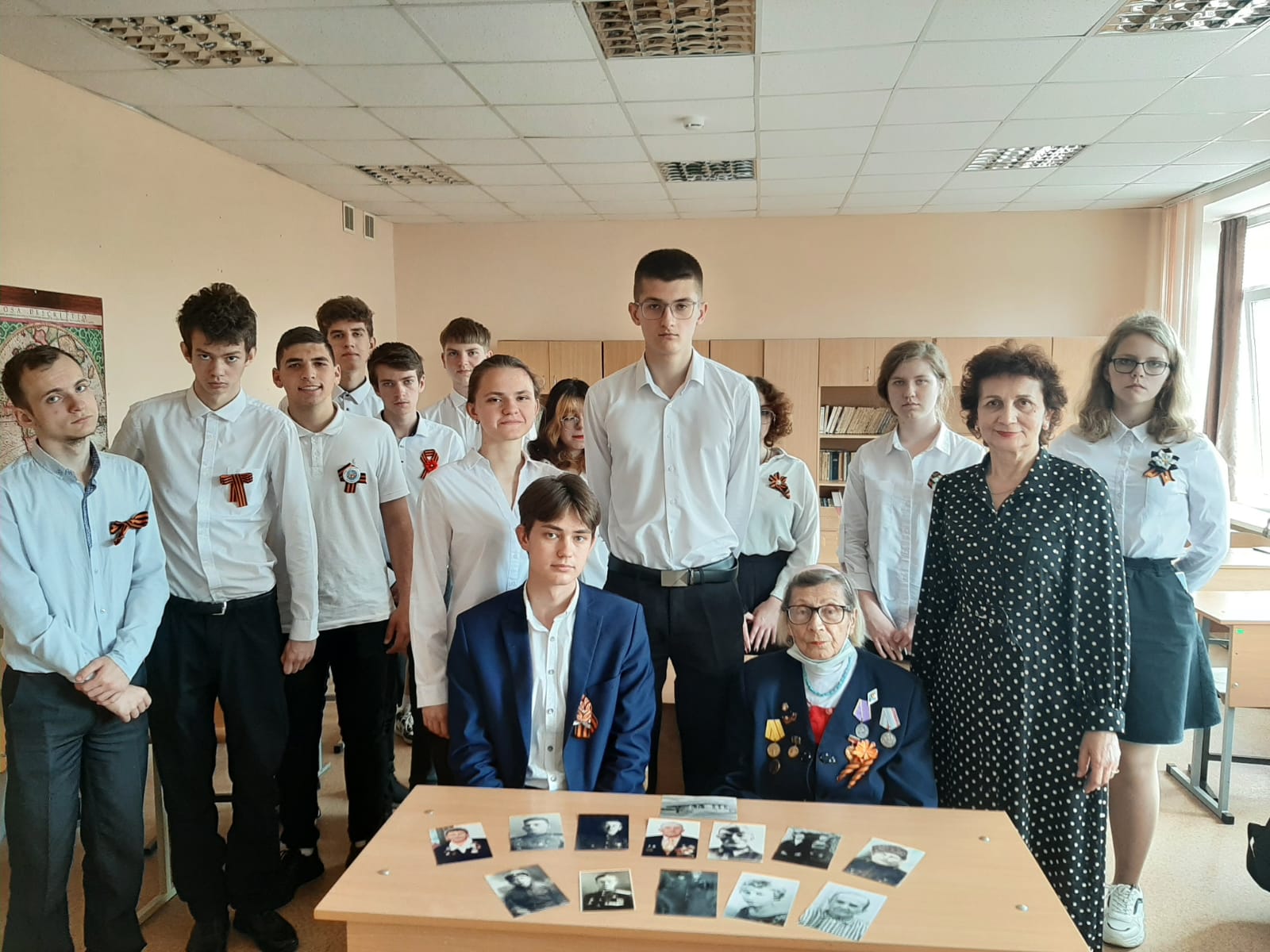 